T.C.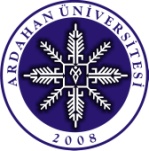 ARDAHAN ÜNİVERSİTESİ Lisansüstü Eğitim Enstitüsü MüdürlüğüTEZSİZ YÜKSEK LİSANS DÖNEM PROJESİ DEĞERLENDİRME FORMUÜBYS Erişim Linki:  Sonuç olarak; Proje Sunumu yapılmış ve oybirliği/oy çokluğu ile başarılı/başarısız olarak değerlendirilmiştir. Proje Sunumu yapılmadığından başarısız olarak değerlendirilmiştir.…../…../20İmzaAna Bilim Dalı BaşkanıEnstitü Onayı		:  Uygundur		 Uygun DeğildirEnstitü Yetkilisi		:Tarih			:İmza			:Eki: Tezsiz Yüksek Lisans Proje Sunum Dokümanları (Öğrenci tarafından hazırlanan dönem projesi kılavuza uygun olarak bir (1) ay içerisinde hazırlanıp, ciltli olarak enstitüye teslim edilmelidir)Öğrenci Adı SoyadıÖğrenci NumarasıAna Bilim/Anasanat DalıBilim/Sanat DalıDanışmanıProje BaşlığıSınav TarihiSaatiUnvanı, Adı Soyadı İmza DanışmanÖğretim Üyesi Öğretim Üyesi